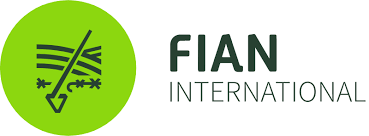 Oral statement by FIAN International during the 6th session of the OEIGWG on TNCs and other business enterprises with respect to human rights: Article 15 Institutional ArrangementsThank you Mr. Chairperson-Rapporteur,Given the existing weak enforcement of international human rights law, we strongly call for the strengthening of the functions, purposes and competencies of the Committee. This draft legally binding instrument was accompanied in previous sessions by a draft Optional Protocol providing for an individual complaint mechanism within the Committee, similar to other existing Optional Protocols. We therefore recommend for an Optional Protocol, providing for a complaint mechanism, to be part of future negotiations and be adopted jointly with the legally binding instrument. FIAN also supports the proposal of the Global Campaign to establish an International Monitoring Centre on Transnational Corporations and Human Rights, which would have the role of evaluating, investigating and inspecting TNCs’ activities and practices and would provide an important support to the Committee. Furthermore, regarding art. 15.5 on the COP, we invite the negotiating States to consider paving the way to the extension of the jurisdiction of the International Criminal Court to cover crimes by legal persons in the frame of their transnational activities, including along their value chains, as an additional forum to ensure access to justice for affected communities and individuals when this is not possible at the national level. I thank you. 